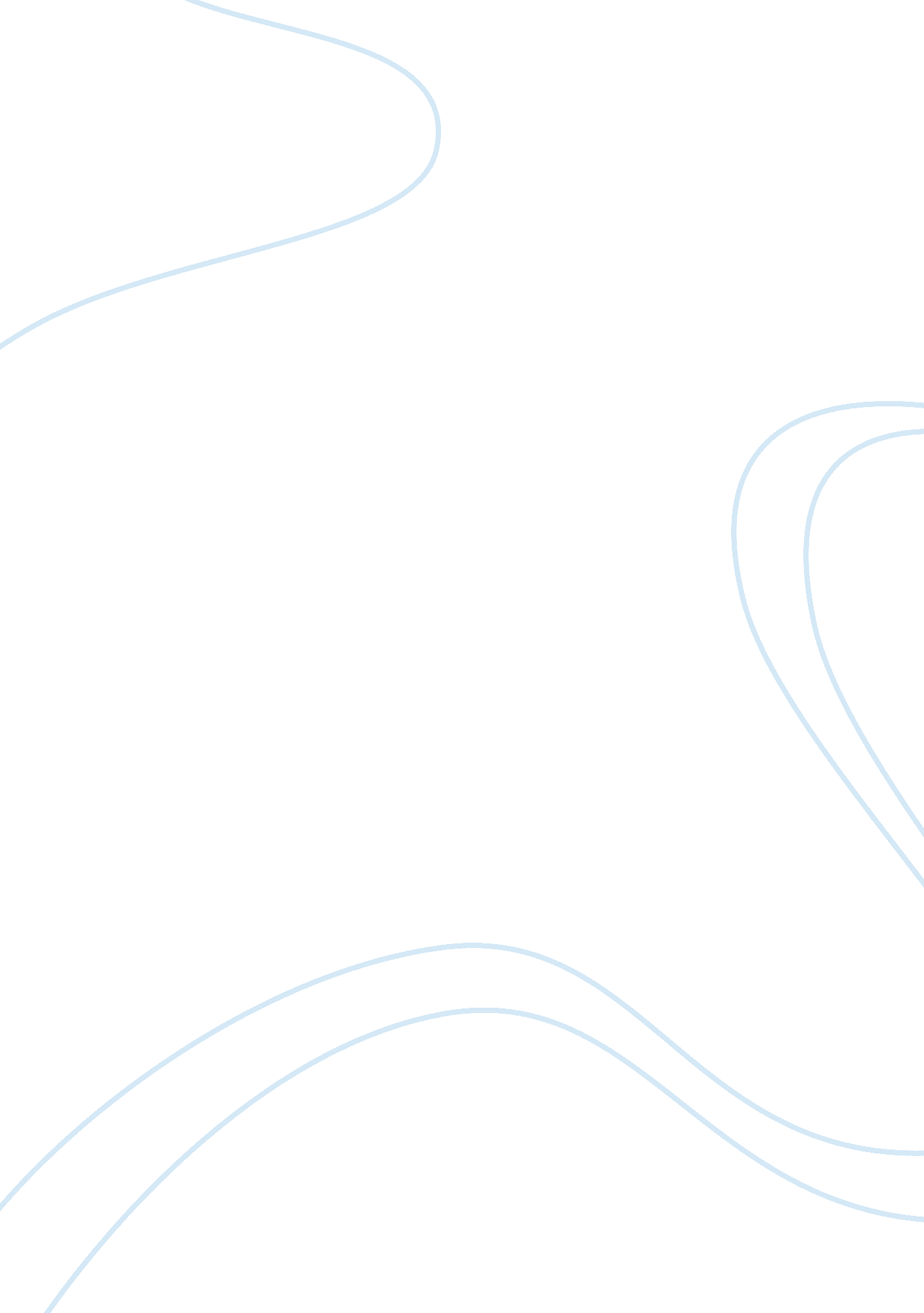 The creation of walkable communities health and social care essayArt & Culture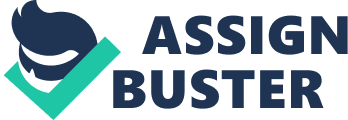 Introduction The Foresight Report compiled by the Government Office forSciencestates the four chief causes for fleshiness as being Biology, Impact of early life and growing forms, Behaviour, and the LivingEnvironment, with the life environment besides playing an influence under the rubric of behavior ( 2007, pp. 43-54 ) . With research demoing that 'by 2050, 60 % of males and 50 % of females could be corpulent ' ( Foresight, 2007 ) , there is an immediate demand for alterations in the environment to 'promote self-generated instead than sports-related or calculated physical activity ' ( Townshend et al, 2010 ) . Numerous surveies have been carried out researching the relationship between fleshiness, BMI, Physical activity and the built environment, utilizing assorted types of informations and methods of analysis. A big per centum of surveies found positive correlativity between walkable communities and lower degrees of fleshiness and/or rates of BMI ( Saelens et al, 2003 ; Van Dyck et Al, 2009b ; Frank et Al, 2006 ; Frank et Al, 2005 ; Frank et Al, 2007 ; Brian et Al, 2003 ; Heinrich et Al, 2008 ) . A smaller per centum found no direct positive correlativity between walkability and degrees of fleshiness or BMI ( Van Dyck et Al, 2009a ; Giles-Cortia and Donovan, 2002 ) but found positive relationships such as between high degrees of auto usage and the likeliness of fleshiness, ( Frank et al, 2004 ) , and the correlativity between an environments aesthetics and physical activity ( Humpel et al, 2004 ) . Methods Previous research has used varied attacks to specifying and mensurating a neighbourhoods walkability, looking at perceived envrionmental properties ( Humpel et al, . 2004 ) , entree to services ( Elkin et al, 1991 cited in Jenks et al, 1996, pp. 182 ) , safety ( Gomez et al, 2004 ) and entree to green countries ( Nielsen and Bruun, 2007 ) amongst others. This survey will utilize the 3 D 's, an analysis of population denseness, prosaic friendly design, and diverseness, as seen in plants by Cervero and Kockelman ( 1997 ) , Cathleen et Al ( 2009 ) and Frank et Al ( 2005 ) . Townshend et Al ( 2010, pp. 22 ) besides supports this attack by specifying walkability as 'the extent to which walking is supported in an country through... well-connected street webs with a assortment of land utilizations and higher denseness ' From the Office of National Statistics I have chosen two Middle Layer Super Output Areas, Leeds 082 and Leeds 053. These datasets cover the Outer City Centre vicinities of Holbeck and Harehills severally. The old ages in which the information was collected scope from 2005 - 2010, with the travel type and distances to work datasets being the exclusion, taken from 2001. Sample Previous research and statistics highlighted degrees of want ( Heinrich et al, 2008 ; Morland et Al, 2001 ) , distance to the closest metropolis Centre, ethnicity ( Zhang and Wang, 2004 ) , and population turnover as cardinal influences on walkability, all of which are controlled through vicinity pick. Both countries are ranked in the lowest 10 % in the state by the index of multiple want. Fig. 1 shows that both countries are within the 5km distance to Leeds City Centre deemed by Barton ( 1995 pp. 116 ) as indispensable to promote cycling and usage of public conveyance whilst sing the metropolis. Based on the UK Census 2001, both countries have a varied mix of occupant ethnicities, shown in Table. 1. Statisticss from 2001 to 2008 set up that Holbeck and Harehills have average population turnovers per 1000 occupants of -25 and -43 severally, both demoing a chiefly negative rate over the 7 twelvemonth period. The Office of National Statistics found, in 2003 - 2005, Holbeck 's Model Based Estimate forObesitywas 23. 9 % , and Harehill 's was 19. 9 % . With a reasonably important difference in rates of fleshiness, the survey, with the above mentioned controls, gives the analysis and consequences, associating to denseness, diverseness and design, a stronger relationship and influence over the rates of fleshiness. Population Density Residential denseness has been found to hold a strong nexus with the denseness of services available, with higher residential denseness ensuing in higher denseness of services and comforts which in bend creates a more walkable environment ( Frank ( 2003, pp. 101, cited in Townshend et Al, 2010, pp. 22 ; Ewing et Al, 2003 ; Rundle, 2007 ; Pendola and Gen, 2007 ) . Population denseness has been calculated utilizing the resident population in 2009 per hectare of the defined MLSOA boundary. Barton ( 1995 ) supports this step as it has been found 'people per hectare is the cardinal step of denseness when sing the viability of public conveyance and local services ' . Density of services will be analysed utilizing function andobservationtechniques to analyze spread and entre in concurrence to the countries of residential belongings. Pedestrian Friendly Design Quality of waies, connectivity and the presence of prosaic crossings has had mixed consequences when compared to general walkability of an country and its relationship with fleshiness and BMI, both negative ( Rundle, 2007 ) and positive ( saelens et Al, 2003, pp. 80-91 cited in Booth et Al, 2005 ; Heinrick, 2008 ) . This survey uses observation and function to turn up characteristics and comparison with location of installations, services and lodging within the MLSOA boundary. Diverseness This survey maps the scope of installations available in each defined vicinity in relationship to countries of abode. Diverseness of installations has been shown to hold a strong relationship with engagement in non motorised travel ( Brown et al, 2009 ; Frank et Al, 2004 ; Barton, 1995 ; Rundle, 2007 ) . Research besides been undertaken to analyze rates of fleshiness and/or BMI with relationship to the type of nutrient services that are available ( Zick et al, 2009 ) , and manner of travel to work ( Pendola and Gen, 2007 ; Cerin et Al, 2007 ) , which this survey will besides analyze. Analysis Photo. 1, Own Image, High denseness lodging, HolbeckStatistics show that the Holbeck MLSOA has a resident denseness of 34 individuals per hectare, and Harehills as holding a much higher denseness of 147 individuals per hectare. Due to the larger boundary set by the Holbeck MLSOA, it includes a big country of industry to the North, which has influenced the significantly lower rate than Harehills. Upon looking into the informations provided for the Lower Layer Super Output Area of Leeds 082C, within the Leeds 082 MLSOA, the occupant denseness is 127 people per hectare, of big unsimilarity to the earlier found denseness rate. This is due to the LLSOA boundary incorporating merely the South country of Holbeck, where the services and lodging can chiefly be found. Barton ( 1995 ) gives a usher of 100 people per hectare as a upper limit for vicinities, saying that 100pph will 'permit a broad assortment of brooding and garden size ' every bit good as being a cardinal denseness when 'considering the viability of public conveyance and of local services ' . Any higher than this and it can be assumed that unfastened infinite in the country will be jeopardised which in its ego has been found to be damaging to wellness ( Nielsen, 2007 ) . Evidence shows the residential countries of Holbeck and Harehills are over populated, and to make a walkable environment for this degree of denseness at that place needs to be a big mix and Fig. 5ig. 2 and Fig. 3 show the defined MLSOA 's of Holbeck and Harehills severally. Highlighted with the ruddy circles are the centre points of the chief lodging groups, the outer ruddy circle rim represents a radius, from the Centre points, of 400 meters, the journey distance at which Barton ( 1995 ) states it is more like occupants will walk or rhythm instead than utilize a auto. Both vicinities clearly show installations are available within this 400m radius, Holbeck 's services at a visibly more sporadic and lower denseness than Harehills. The clear additive bunch of services in Harehills is associated with a more encouraging High Street manner walkable environment, offering easiness of entre and the 'opportunity for multipurpose trips ' ( Cervero, 1990 cited in Barton, 1995 ) . The Department for Communities and Local Government ( 2001 ) provinces in the Planning Policy Guidance 13: Conveyance, that for sustainable conveyance design it is of import to 'concentrate higher denseness residential developments near public conveyance Centres, or alongside corridors good served by public conveyance ( or with the possible to be served ) and close to local installations ' . Fig. 5 shows a clear presentation of defined bunchs of assorted services along the additive coach paths. Fig. 4 shows how, although Holbecks chief bunchs are non every bit lineated as Harehills, the bulk do fall beside the coach paths and chief prosaic paths. Pedestrian friendly design Photo. 2, Own Image, Pedestrian traversing on chief street, HarehillsFig. 6 and Fig. 7 show the function of prosaic friendly design characteristics within the MLSOA 's of Holbeck and Harehills severally. Holbeck has a sum of 44 prosaic friendly characteristics, with a higher assortment than Harehills but a surprisingly low sum due to the larger country mapped. Harehills has a sum of 55. Harehills higher denseness and the location of characteristics provide a safer and more significant path through the country, the bulk in the countries of high activity. Holbeck has limited crossings in the countries with higher activity, particularly around the cardinal bunch where the chief route has high volumes of traffic. The lone pronounced rhythm paths from both vicinities were found in Holbeck, supplying entree to the chief shopping bunch in the South. The chief lodging countries within Holbeck is situated good within the cyclist penchant of 5km distance to the metropolis Centre ( Barton, 1995 ) , as mentioned earlier, nevertheless merely one little rhythm path was found in the North and so small has been done to take advantage of this premier location, likewise with the deficiency of prosaic crossings and safety characteristics along the path. Diverseness Fig. 8 to Fig. 13, and Fig. 14 to Fig. 19 map the concerns and services in the country of Holbeck and Harehills severally. Businesss have been grouped into six class, each analysed below. On survey of the public services maps ( Fig 8 and Fig. 14 ) Harehills has a higher sum of public services and a bigger conurbation making within the chief lodging countries, with Holbeck 's public services chiefly in the chief bunch countries. The drama and diversion map ( Fig. 9 ) identifies that Holbeck provides countries of diversion for each chief lodging group. Harehill 's ( Fig. 15 ) merely has one country of diversion within the boundary, which may be detering for many occupants to walk at that place. Fig 10 and Fig. 16 highlight specialist stores and vesture stores. Harehills has a broad scope of specializer stores and vesture stores, cut downing the necessity to go elsewhere for most twenty-four hours to twenty-four hours points. Holbeck had important deficiency of specializer stores in figure and assortment. This deficiency in diverseness would promote public and private motorised travel to the nearest shopping countries, with the southernmost residential country holding a wider assortment of stores but is out of the 400m radius of the two other residential countries. Photo. 3, Own Image, hapless rhythm path, HolbeckFig. 11 shows there are a important scope of industries and offices throughout Holbeck, with a big sum in close propinquity to the chief residential countries, offering employment chances within walking or cycling distance. Statistics from the Office of National Statistics shows that in 2001, of 2308 occupants in employment in Holbeck, 458, 19. 85 % walked to work, and 45, 1. 9 % cycled. Statistics besides showed that 1624 occupants worked less than 5km 's from place. If we take 5km 's as the maximal distance people are willing to rhythm ( Barton, 1995, pp. 116 ) , we can presume that 45 people out of 1624, 2. 8 % , of those within a comfy cycling distance really rhythm to work. This per centum is low, nevertheless there are many factors which could act upon this. Barton ( 2000, pp. 223 ) stated that there are two factors that can deter people from cycling, 'safety and security ' . Pedestrian friendly design plays a big factor, with the found deficiency of cycling paths doing the journey insecure, nevertheless the sample country is likely non to cover everyone 's way to work and so may non be a clear representation of this. Multiple want can besides be a big factor, and with Holbeck and Harehills being in the lowest 10 % it is likely that the monetary value of buying a motorcycle and the feeling of the demand to protect against larceny of the motorcycle in the country will besides play a big influence on the statistics. Harehills statistics from 2001 show similar rates of walking and cycling to work, out of 2169 people in employment, 404, 18. 6 % walked to work and 31, 1. 4 % cycled. Fig. 17 shows a significantly smaller sum of industry in Harehills in comparing to Holbeck, this will significantly cut down employment rates in the locality. Interestingly, 1471 work less than 5km 's from place, similar findings to those in Holbeck, with the premise of about 2. 1 % of those working within 5km 's of place cycling to work. It 's clear that the hapless quality and sum of rhythm paths and degrees of want have a big consequence over these findings. Photo. 4, Own Image, Example of closed concern, HolbeckFig. 12 and Fig. 18 show the vacant concerns in the countries. Both vicinities show a tendency of the vacant concerns bing in the chief residential countries, which is common with the current be aftering tendency of centralizing services and installations by replacing little stores, amongst other installations, with fewer larger services and installations in a more centralized place ( Barton, 2000 ) . Fig. 13 and Fig. 19 map the local nutrient environment. For the intent of the survey, foodmarket stores were defined by their proviso of a broad scope of healthy fresh green goods, so little convenience shops were non included. A big scope of surveies have been carried out in this country, with a little bulk of findings reasoning that the closer occupants are in propinquity to a store selling healthier green goods, the healthier their dietetic consumption or the lower their weight ( Powell et al, 2007 ; Morland et al, 2002 ; Morland et Al, 2006, all cited in Lovasia et Al, 2009, pp. 9 ) . A figure of surveies besides linked deprived countries and their likeliness of holding more fast nutrient mercantile establishments, with equal positive ( Cummins et Al, 2005 ) and negative ( Macintyre, 2005 ) findings. Holbeck has a similar sum of fast nutrient mercantile establishments as Harehills, but a significantly lower sum of mercantile establishments supplying healthier fresh green goods. Harehills has more mercantile establishments selling healthier green goods than fast nutrient, with an even spread throughout the country. It may be assumed that occupants of Harehills eat healthier due to higher entre to healthier nutrients, nevertheless there is still a high rate of fast nutrient mercantile establishments to act upon their pick. With merely a little bulk of surveies associating a healthier nutrient environment to healthier diets and lower weights, it would be difficult to presume it has a big influence over fleshiness rates without farther survey in this country. Decision The analysis of the 3 D 's and their consequence upon walkability found more positives with respects to making a walkable environment in the MLSOA of Harehills than that of Holbeck. As discussed earlier in the survey, the built environment and its control of physical activity has a big influence on a individuals likeliness of being corpulent ( Foresight, 2007 ) . This fact combined with the nature of the survey being at vicinity degree, it can be assumed that the analysis demoing that Harehill 's is a by and large more walkable community is a factor that effects the 4 % lower rate of fleshiness. Previous surveies of the 3 D 's found varied consequences as to which factor was the most influential on rates of fleshiness, BMI and/or physical activity. To reason which is the most influential factor within Harehill 's and Holbeck would necessitate farther survey. Participant studies to derive more personal information about the occupants and their activity would be good in reasoning this. The decrease of the usage of private motorised conveyance through making walkable communities necessarily consequences in a decrease of thepollutionthat these vehicles produce. The constructs behind the creative activity of a walkable country are outstanding in the construct of making a Compact City, a sustainable metropolis design. As outlined by Jenks ( 1996 ) , the two dominant motivations for making a Compact City are 'global warming... .. and the loss of unfastened countryside to urban usage ' . It shows how higher denseness life will cut down the demand for travel which is 'the fastest turning and least controlled subscriber to planetary heating ' . With sustainability at the head of most contrivers, developers and designers work, the building of walkable communities are fast going integrated into the building of new sustainable developments and sustainable regenerations of bing vicinities, whether intended or non. The analysis standard and attack could be applied to other countries, but with certain bounds as set out in this survey. First, consequences may change with respects to try size. The 3 D 's signifier of analysis was chosen due to its old usage in similar sized countries. Its analysis and consequences are most conclusive when used at this sample size, therefore a more appropriate signifier of analysis would necessitate to be considered for larger or smaller countries. The control of propinquity to a major metropolis or town Centres and degrees of want were of import as mentioned throughout the survey. Due to the impact fluctuations in this country can hold a upon walkability in a vicinity, the same restraints are encouraged in any farther research documents with the attack taken in this survey. 